CURRICULUM  VITAE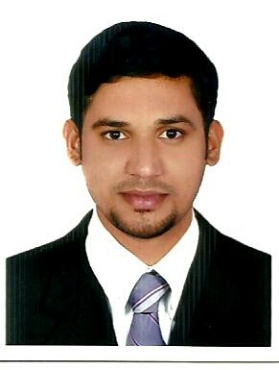 ABDUL Bio Medical Engineer,Abdul-391166@2freemail.com     PROFILEBiomedical engineer with a range of technical and practical skills gained from health care and academic environments. Resourceful and flexible focusing on details with ability to efficiently manage assigned projects within performance specification yielding high quality and reliable results. EDUCATIONAL QUALIFICATION	WORK  EXPERIENCE (7-years)*Working as a Bio Medical Engineer at Ambulatory Health care services abudhabi(Contract Staff) From 4th Jun 2017.Worked as Bio Medical Engineer at Musandam Region Hospitals-MOH(contract Staff) Oman, From 16thSeptember 2014 to 18th February 2017.Worked as Bio Medical Engineer at Al-Shifa Hospital Perinthalmanna, Malappuram, Kerala from 01st July 2013 to 05th September 2014.Worked as Bio Medical Engineer Trainee at Al-Shifa Hospital Perinthalmanna, Malappuram, Kerala from 13th June 2012 to 30th June 2013.Al Shifa Hospital Private Limited is a tertiary level referral Hospital set up in the year of 1989, with the capacity of 75 beds, and expanded to 500 beds over the years. The hospital is one of the best trauma care center in the south Malabar Region.TECHNICAL EXPERIENCEExperienced in application, maintenance and service of Critical Care and Operation Theater Equipment’s.Experienced in installation, calibration and preventive maintenance of medical equipment’s.Know how to operate medical gas plant, with cylinders and flow meters, manifold, gas pipelinesystem and outlets, control panel .Coordination of service personalof various medical equipment companies.Through checking on ambulance medical equipment’s (Portable ventilator, Portable suction,Defibrillator, Monitor, Pulse Oximeter, Infusion pump, Syringe pump and other tools) and assist doctors and other staffs while ambulance trip.Experienced in JCIA, HAAD surveillance processes including calibration, preventive maintenance. Familiar with infection control and sterility guidelines on service of various equipment’s.Familiar with fire and safety procedures.EQUIPMENT FAMILIAR WITHOperating room equipment Anesthesia workstations, operating tables and lights, electrosurgical units,ICU equipmentVentilators, Defibrillators, ECG, Patient Monitors, central monitoring systems, Patient beds, Infusion and Syringe pumpsLaboratory equipment Biochemistry analyzers, Immunoassay analyzers,  centrifuge, Test EquipmentElectrical safety analyzer, ECG, FIO2, SP02 & NIBP simulators and calibration equipment, Defibrillator tester, ventilator tester, etc.MAIN RESPONSIBILITIES UNDERTAKENHandling maintenance and service of Critical Care Equipment’s on daily basis.Providing technical support for OT and Diagnostics Equipment’s whenever required and if required providing support by company service.Maintenance of AMC, CMC, Calibration and preventive maintenance records and periodic maintenance of equipment’s before expiry by providing information to the hospital management and concerned manufacturer or service provider.PROJECTS/ TRAINING UNDERGONEUndergone fifteen days training in Al-Shifa Hospital (AN ISO 9001-2000 CERTIFIED HOSPITAL) Malappuram, Kerala.Attended two days training on GE Range of products.SOFT SKILLPassion for engineering and technology with a strong desire to learn Flair for innovation, problem solving and out-of-the-box thinking.Working both as part of a team and independently Effectively manage multiple projects, in accordance to agreed timelines Analytically elaborate and actively discuss the results Visualizing project priorities and implementing creative strategies toward practical goals.Efficiently organizing and prioritizing various project and work according to different critical demands and Deliver results within time and quality constrains.Languages:  English, Malayalam, and Tamil.PERSONAL STRENGTHPrioritize work according to critical demand.Effective Communication Skills. Team and Leadership Skills. Quick Learner, Easy Adaptability. AREA OF INTERESTMaintenance and technical support of Radiological Equipment’s, Operation Theatre Equipment’s, Critical Care Equipment’s and Laboratory Equipment’sCOURSEINSTITUTIONBOARD/UNIVERSITYYEARB.E-BIOMEDICALV M K V ENGINEERING COLLEGE, SALEM.VINAYAKA MISSIONS UNIVERSITY, SALEM.2012INTER
(10+2)G M V H S S Nilambur, Malappuram.KERALA STATE BOARD2008SSLC (10th)M E S H S S Mampad, Malappuram.KERALA STATE BOARD2006